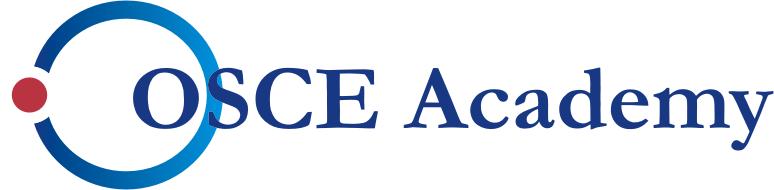 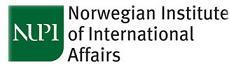 ЦАГСАДЦентральноазиатская Группа по Сбору и Анализу ДанныхПРАЗДНИЧНЫЕ ДНИ В ЦЕНТРАЛЬНОЙ АЗИИЧасть II: Профессиональные праздникиРегиональный Обзор Данных в Центральной Азии№  12, Aпрель 2015В 2009 году Норвежский институт международных отношений (NUPI) и Академия ОБСЕ основали Центральноазиатскую группу по сбору и анализу данных (ЦАГСАД). Целью ЦАГСАД является сбор новых межрегиональных данных по Центральной Азии, которые могут быть свободно использованы исследователями, журналистами, НПО и государственными служащими как внутри, так и за пределами региона. Руководителями проекта являются сотрудники NUPI Кристин Фьястад и Индра Оверланд. С вопросами и комментариями обращаться по адресу cadgat@nupi.no. Отчеты проектов находятся в свободном доступе по адресу www.osce-academy.net/en/cadgat/ВведениеАнализ научной литературы последних лет по Центральной Азии указывает на растущий интерес к праздникам и празднованиям в регионе, которые помогают понять некоторые аспекты политики национально-государственного строительства в странах Центральной Азии. Данный доклад ЦАГСАД служит хорошим началом для сравнительного анализа. Представляя собой обзор государственных праздников в пяти Центральноазиатских государствах, исследование отвечает на следующие вопросы: 1) какие официальные праздничные дни существуют на сегодняшний день, и 2) когда они отмечаются. Также доклад прослеживает развитие государственных праздников (некоторые из них уже не празднуются, и на их место пришли новые) после приобретения независимости в 1991 году. Данные были собраны отдельными исследователями в каждой из пяти стран за период с марта по сентябрь 2014 года. Необходимо отметить, что доступность и качество данных во всех пяти странах разнится. Использованные источники и методы приведены в сносках. Данный доклад является второй частью исследования о различных праздниках в регионе. В этой части мы представим обзор профессиональных праздников по пяти странам. Первый  доклад из этой серии посвящён обзору официальных праздничных дней, ряда законов и распоряжений, касающихся праздничных дней по пяти странам. Основные выводыНекоторые профессиональные праздники заимствованы из списка международных профессиональных праздников и празднуются примерно в то же время, что и во всем мире. К примеру, Всемирный день здоровья в Узбекистане и Туркменистане празднуется 7 апреля. В Кыргызстане присутствует похожий праздник – День физкультурника и профессиональных работников физической культуры и спорта Кыргызской Республики, который празднуется днем ранее (6 апреля).  Также, День железнодорожника празднуется в первое воскресенье августа в Кыргызстане и Узбекистане. В этот же день в августе, в Казахстане празднуют День работников транспорта. В Таджикистане отмечают День работников железной дороги 17 августа. Таким же образом, во второе воскресенье августа празднуется День строителя в Казахстане, Кыргызстане и Узбекистане. В Таджикистане праздник отмечается в третье воскресенье августа.Некоторые праздники чествуют государственные символы как атрибут государственного суверенитета. Например, Кыргызстан и Узбекистан празднуют дни утверждения государственных языков и флагов. В Кыргызстане данные праздники отмечаются 23 сентября (День государственного языка) и 3 марта (День Государственного флага); в Узбекистане 21 октября (День принятия Закона Республики Узбекистан “О государственном языке”) и 18 ноября (День учреждения Государственного флага). Многие из праздников привязаны к определенным культурным или историческим моментам, такие как День Шашмакома в Таджикистане, День ковра или День дыни в Туркменистане. В Таджикистане и Узбекистане несколько праздников посвящены историческим личностям. Казахстан
Перечень профессиональных праздников в Казахстане определяется Указом Президента Республики Казахстан “О профессиональных и иных праздниках в Республике Казахстан” с поправками от 2011, 2012, 2013 и 2014 г.  КыргызстанТаджикистанТуркменистанУзбекистан1День геологаПервое воскресенье апреляУтвержден Указом Президента № 164 от 1 июля 2011 года.2День работников науки12 апреляУтвержден Указом Президента № 164 от 1 июля 2011 года.2-1День Службы государственной охраны Республики Казахстан21 апреляУтвержден Указом Президента № 814 от 4 мая 2014 года.  3-1День работников культуры и искусства21 мая Утвержден Указом Президента № 698 от 22 ноября 2013 года.4День памяти жертв политических репрессий и голода31 мая Утвержден Указом Президента №  3827 от 20 января 1998 года.5День работников химической промышленностиПоследнее воскресенье маяУтвержден Указом Президента № 164 от 1 июля 2011 года.6День государственных символов Республики Казахстан4 июняУтвержден Указом Президента № 337 от 4 июня 2007 года.7День эколога5 июняУтвержден Указом Президента № 164 от 1 июля 2011 года.8День финансовой полиции6 июняУтвержден Указом Президента № 164 от 1 июля 2011 года.9День полиции23 июняУтвержден Указом Президента № 342 от 5 июня 2007 года.9.1День государственного служащего23 июняУтвержден Указом Президента № 716 от 20 декабря 2013 года.10.День работников легкой промышленностиВторое воскресенье июня Утвержден Указом Президента № 164от 1 июля 2011 года.11День медицинского работникаТретье воскресенье июняУтвержден Указом Президента № 1226 от 15 ноября 2003 года.12День работников связи и информации28 июняУтвержден Указом Президента № 164 от 1 июля 2011 года. Заменил День печати, телевидения и радио, который праздновался с 1998 года в третье воскресенье июня.  13День дипломатической службы2 июляУтвержден Указом Президента № 837 от 1 июля 2009 года.14День сотрудников органов национальной безопасности13 июляУтвержден Указом Президента № 164 от 1 июля 2011 года.15День металлургаТретье воскресенье июляУтвержден Указом Президента № 1226 от 15 ноября 2003 года.16День работников транспортаПервое воскресенье августаУтвержден Указом Президента № 1226 от 15 ноября 2003 года.17День строителяВторое воскресенье августаУтвержден Указом Президента № 164 от 1 июля 2011 года.17-1День пограничника18 августаУтвержден Указом Президента № 372 от 28 августа 2012 года.18День спортаТретье воскресенье августаУтвержден Указом Президента № 3827от 20 января 1998 года.19День шахтёраПоследнее воскресенье августаУтвержден Указом Президента № 1226 от 15 ноября 2003 года.20День знаний1 сентябряУтвержден Указом Президента № 3827 от 20 января 1998 года.21День работников нефтегазового комплексаПервое воскресенье сентябряУтвержден Указом Президента № 1226 от 15 ноября 2003 года.21.1День семьиВторое воскресенье сентябряУтвержден Указом Президента № 511 от 1 марта 2013 года.15.11.03 г. № 122622День языков народов КазахстанаТретье воскресенье сентябряУтвержден Указом Президента № 3827 от 20 января 1998 года. Прежде праздновался 22 сентября.23День работников атомной отрасли28 сентябряУтвержден Указом Президента № 587 от 12 мая 2008 года.24День работников органов юстиции30 сентябряУтвержден Указом Президента № 164 от 1июля 2011 года.26 День машиностроителяПоследнее воскресенье сентябряУтвержден Указом Президента № 164 от 1 июля 2011 года.26-1День трудаПоследнее воскресенье сентябряУтвержден Указом Президента № 698 от 22 ноября 2013 года.27День учителяПервое воскресенье октябряУтвержден Указом Президента № 1226 от 15 ноября 2003 года.28День спасателя19 октябряУтвержден Указом Президента № 164 от 1 июля 2011 года.29День работников системы социальной защитыПоследнее воскресенье октябряУтвержден Указом Президента № 164 от 1 июля 2011 года.30День статистика8 ноябряУтвержден Указом Президента № 164 от 1 июля 2011 года.31День национальной валюты - тенге, профессиональный праздник работников финансовой системы Республики Казахстан15 ноябряУтвержден Указом Президента № 3827 от 20 января 1998 года.32День работников сельского хозяйстваТретье воскресенье ноябряУтвержден Указом Президента № 1226 от 15 ноября 2003 года.33День прокуратуры6 декабряУтвержден Указом Президента № 164 от 1 июля 2011 года.34День сотрудников таможенных органов12 декабряУтвержден Указом Президента № 164 от 1 июля 2011 года. 35День энергетикаТретье воскресенье декабряУтвержден Указом Президента № 1226 от 15 ноября 2003 года.1День сотрудника финансовой полиции Кыргызской Республики19 февраля Утвержден Указом Правительства от 17 февраля 2005 года.2День работника землеустройства, регистрации прав на недвижимое имущество, геодезии и картографии Кыргызской Республики22 февраля Утвержден Указом Правительства № 24 от 31 января 2007 года.3День Государственного флага3 мартаПразднуется с 2010 года. Утвержден Указом Президента № 270 от 10 июня 2009 года.4День работника судебной системы Кыргызской Республики5 мартаПразднуется с 2005 года. Утвержден Указом Правительства № 387 от 26 мая 2004 года.5День геолога6 апреляУтвержден Указом Правительства № 89 от 20 марта 1995 года.6День физкультурника и профессиональных работников физической культуры и спорта Кыргызской Республики6 апреляПразднуется с 2014 года после подписания премьер-министром Указа Правительства от 11 января 2014 года, которое отменило предыдущее Постановление Правительства Кыргызской Республики № 430 от 17 сентября 1993 года, согласно которому праздник праздновался в последнюю субботу сентября.7День книги Кыргызской Республики23 апреляУтвержден Указом Правительства № 189 от 1 апреля 2002 года.8День работников связи Кыргызской Республики7 маяУтвержден Указом Правительства № 135 от 17 апреля 1995 года.9День банковского работника Кыргызской Республики10 мая10 мая 1993 года Кыргызстан ввел собственную национальную валюту - кыргызский сом.10День матери в Кыргызской РеспубликеТретье воскресенье маяУтвержден Указом Президента от 23 апреля 2012 года.11День библиотек Кыргызской Республики27 маяУтвержден Указом Правительства № 308 от 17 июня 2008 года; празднуется с 2009 года. 12День пограничника Кыргызской Республики28 маяВпервые утвержден Указом Правительства от 15 декабря 1999 года. 23 мая 2003 года Постановлением Правительства Кыргызской Республики № 303 празднование Дня пограничника 28 мая было отменено, и установлена новая дата — 29 октября. На основании Постановления Жогорку Кенеша Кыргызской Республики № 296-III от 26 мая 2005 года, учитывая обращение ветеранов пограничной службы Кыргызской Республики, в целях продолжения устоявшихся традиций пограничников и для дальнейшего формирования традиций пограничной службы Кыргызской Республики, Правительство приняло решение вернуть историческую дату — 28 мая. 13День Вооруженных Сил Кыргызской Республики29 маяУтвержден Указом Президента Кыргызской Республики от 29 мая 1992 года “О взятии (принятии) под юрисдикцию воинских соединений, частей и учреждений бывшего Советского Союза, дислоцированных на территории Кыргызстана”.14День финансовых и экономических работников Кыргызской Республики7 июняУтвержден Указом Правительства № 209 от 16 апреля 2003 года. Ранее, с 1998 по 2001 год праздновался 10 декабря, а с 2001 по 2003 год в последнее воскресенье ноября.15День работника противопожарной службы Кыргызской Республики15 июня Утвержден Указом Правительства № 795 от 28 октября 1994 года.16День работников водного хозяйства Кыргызской РеспубликиТретье воскресенье июняУтвержден Указом Правительства № 225 от 5 июня 1995 года.17День работников государственной службы Кыргызской Республики23 июняУтвержден Указом Правительства № 242 от 22 июня 2007 года.18День юриста Кыргызской РеспубликиПоследнее воскресенье июняУтвержден Указом Правительства № 272 от 24 июня 1993 года.19День налогового работника Кыргызской Республики1 июля Утвержден Указом Правительства № 262 от 12 апреля 2006 года.20День медицинского работникаПервое воскресенье июляУтвержден Указом Правительства № 253 от 8 июня 1993 года.21День Национальной гвардии Кыргызской Республики20 июля20 июля 1992 года первые гвардейцы Национальной гвардии Кыргызской Республики приняли присягу на верность Родине и народу.22День железнодорожника Кыргызской РеспубликиПервое воскресенье августаУтвержден Указом Правительства № 578 от 3 августа 1994 года.23День строителя Кыргызской РеспубликиВторое воскресенье августаУтвержден Указом Правительства № 539 от 28 июля 1994 года.24День сотрудника уголовно-исполнительной (пенитенциарной) системы Кыргызской Республики12 августаУтвержден Указом Правительства № 609  от 26 сентября 2003 года.25День сотрудника органа по контролю наркотиков Кыргызской Республики17 августаУтвержден Указом Правительства № 801 от 16 ноября 2006 года.26День внутренних войск МВД Кыргызской Республики24 августаУтвержден Указом Правительства № 478 от 3 июля 2006 года.27День архивиста Кыргызской Республики30 августаУтвержден Указом Правительства № 519 от 26 октября 1993 года.28День работника угольной промышленности Кыргызской РеспубликиПоследнее воскресенье августаУтвержден Указом Правительства № 332 от 4 августа 1995 года.29День работников нефтяной и газовой промышленности Кыргызской РеспубликиПервое воскресенье сентября Утвержден Указом Правительства от 1 февраля 1995 года.30День работников службы государственной охраны Кыргызской Республики16 сентября Утвержден Указом Правительства № 369 от 11 июня 2009 года.31День предпринимателя Кыргызской Республики20 сентября Утвержден Указом Правительства от 20 октября 2000 года.32День работника леса Кыргызской РеспубликиТретье воскресенье сентябряУтвержден Указом Правительства № 364 от 13 августа 1993 года.33День государственного языка Кыргызской Республики23 сентябряУтвержден Указом Президента от 22 сентября 2009 года.34День города БишкекПоследняя суббота сентябряОфициальной датой основания города считается 29 апреля 1878 года. Долгое время праздновался 29 апреля, однако в 2014 году его празднование было перенесено на осень из соображений удобства.35День машиностроителя Кыргызской РеспубликиПоследнее воскресенье сентябряУтвержден Указом Правительства № 396 от 22 сентября 1995 года.36День донора крови Кыргызской РеспубликиПоследнее воскресенье сентябряУтвержден Указом Правительства № 599 от 15 октября 1997 года.37День работника образования Кыргызской РеспубликиПервое воскресенье октябряУтвержден Указом Правительства № 36 от 5 февраля 2008 года, тем самым аннулировав постановление Правительства Кыргызской Республики № 376 от 23 мая 2006 года “Об установлении Дня работника системы начального профессионального образования Кыргызской Республики”. Этот день праздновался только один раз — в 2007 году.Впервые профессиональный праздник работников образования на территории Кыргызстана был установлен указом Президиума Верховного Совета СССР от 29 сентября 1965 года как День учителя.С момента приобретения Кыргызстаном независимости это был единственный профессиональный день, не переустановленный в соответствии с национальным законодательством.38День гражданской авиации Кыргызской Республики7 октябряУтвержден Указом Правительства № 738 от 3 октября 1994 года.39День работников дипломатической службы Кыргызской Республики24 октябряУтвержден Указом Правительства № 689 от 21 октября 1998 года. 40День работников стандартизации и метрологии Кыргызской Республики24 октябряУтвержден Указом Правительства № 449 от 1 октября 1996 года.41День местных сообществ Кыргызской РеспубликиПоследнее воскресенье октябряУтвержден Указом Правительства № 107 от 6 марта 2003 года.42День работника культуры  Кыргызской Республики2 ноябряУтвержден Указом Правительства № 318 от 28 июля 1995 года.43День информации и печати Кыргызской Республики7 ноябряУтвержден Указом Правительства № 527 от 1 ноября 1993 года.44День памяти жертв политических репрессий в Кыргызской Республике8 ноября Утвержден постановлением Жогорку Кенеша Кыргызской Республики № 74-IV от 18 января 2008 года. Первоначально праздновался 30 октября, позже был перенесен на 8 ноября.45День молодежи  Кыргызской Республики10 ноябряУтвержден Указом Правительства № 15 от 14 января 2002 года.46День науки  Кыргызской Республики10 ноября Утвержден Указом Правительства № 18 от 14 января 2002 года.47День работников телевидения и радио Кыргызской Республики8 декабряУтвержден Указом Правительства № 566 от 23 декабря 1995 года.48День национальной литературы  Кыргызской Республики12 декабряПредложен Парламентом в 2011 году; утвержден премьер-министром А. Атамбаевым в июне 2011 года.49День работника органов национальной безопасности  Кыргызской Республики20 декабряУтвержден Указом Правительства № 120 от 12 апреля 2007 года, аннулировав предыдущее Постановление Правительства  № 568 от 19 ноября 1993 года. С 1993 года праздновался 20 ноября.50День энергетика  Кыргызской Республики22 декабряУтвержден Указом Правительства № 461 от 30 июня 1994 года.51День сотрудника паспортно-визовой службы Кыргызстана.27 декабря 27 декабря 1932 года Центральный исполнительный комитет и Совет Народных Комиссаров СССР приняли постановление «Об установлении единой паспортной системы по Союзу ССР» и обязательной прописке паспортов. С этого времени 27 декабря считается днем создания паспортно-визовой службы в Советском Союзе, и именно к этой дате был приурочен и День сотрудника паспортно-визовой службы Кыргызстана.52День работников таможенной службы Кыргызской Республики31 декабря Утвержден Указом Правительства № 98 от 15 февраля 2006 года.День работников таможни22 январяУтвержден Законом Республики Таджикистан № 98 от 3 ноября 1995 года ‘О Праздничных днях’. День Вооруженных Сил Республики Таджикистан23 февраляУтвержден Законом Республики Таджикистан № 98 от 3 ноября 1995 года ‘О Праздничных днях’.День печати11 мартаУтвержден Законом Республики Таджикистан № 98 от 3 ноября 1995 года ‘О Праздничных днях’.Праздник СадаВторое воскресенье мартаУтвержден Законом Республики Таджикистан от 7 июля 2012 года О внесении изменения и дополнения в Закон Республики Таджикистан ‘О Праздничных днях’.День творческой интеллигенции20 мартаУтвержден Законом Республики Таджикистан № 98 от 3 ноября 1995 года ‘О Праздничных днях’.День экономистов8 апреляУтвержден Законом Республики Таджикистан № 98 от 3 ноября 1995 года ‘О Праздничных днях’.День Внутренних войск10 апреляУтвержден Законом Республики Таджикистан № 98 от 3 ноября 1995 года ‘О Праздничных днях’.Международный день охраны памятников истории, архитектуры и культуры18 апреляУтвержден Законом Республики Таджикистан от 7 июля 2012 года О внесении изменения и дополнения в Закон Республики Таджикистан ‘О Праздничных днях’.День столицы Республики Таджикистан - города ДушанбеТретья суббота апреляУтвержден Законом Республики Таджикистан № 98 от 3 ноября 1995 года ‘О Праздничных днях’.День таджикской наукиТретье воскресенье апреляУтвержден Законом Республики Таджикистан от 28 июня 2011 года О внесении изменения и дополнения в Закон Республики Таджикистан ‘О Праздничных днях’.Международный  день  интеллектуальной  собственности26 апреляУтвержден Законом Республики Таджикистан от 7 июля 2012 года О внесении изменения и дополнения в Закон Республики Таджикистан ‘О Праздничных днях’.День работников налогового органа4 маяУтвержден Законом Республики Таджикистан № 98 от 3 ноября 1995 года ‘О Праздничных днях’.День радио и работников отраслей связи7 маяУтвержден Законом Республики Таджикистан № 98 от 3 ноября 1995 года ‘О Праздничных днях’.День Шашмакома12 маяШашмаком или Шесть Макомов (музыкальный стиль) в таджикской и узбекской музыке. Утвержден Законом Республики Таджикистан № 98 от 3 ноября 1995 года ‘О Праздничных днях’.Международный день семьи15 маяУтвержден Законом Республики Таджикистан от 5 мая 2008 года О внесении изменения и дополнения в Закон Республики Таджикистан ‘О Праздничных днях’.День молодежи Таджикистана23 маяУтвержден Законом Республики Таджикистан от 5 января 2008 года О внесении изменения и дополнения в Закон Республики Таджикистан ‘О Праздничных днях’.День адвокатов26 маяУтвержден Законом Республики Таджикистан № 98 от 3 ноября 1995 года ‘О Праздничных днях’.День Пограничных войск28 маяУтвержден Законом Республики Таджикистан № 98 от 3 ноября 1995 года ‘О Праздничных днях’.День химиковПоследнее воскресенье маяУтвержден Законом Республики Таджикистан № 98 от 3 ноября 1995 года ‘О Праздничных днях’.Международный день защиты детей1 июняУтвержден Законом Республики Таджикистан от 20 марта 2008 года О внесении изменения и дополнения в Закон Республики Таджикистан ‘О Праздничных днях’.Международный день окружающей среды5 июняУтвержден Законом Республики Таджикистан № 98 от 3 ноября 1995 года ‘О Праздничных днях’.День работников сферы услугПервое воскресенье июняУтвержден Законом Республики Таджикистан № 98 от 3 ноября 1995 года ‘О Праздничных днях’.День работников легкой промышленностиВторое воскресенье июняУтвержден Законом Республики Таджикистан № 98 от 3 ноября 1995 года ‘О Праздничных днях’.Международный день работников торговой кооперации6 июляУтвержден Законом Республики Таджикистан № 98 от 3 ноября 1995 года ‘О Праздничных днях’.День инвалидов8 июляУтвержден Законом Республики Таджикистан от 28 декабря 2005 года О внесении изменения и дополнения в Закон Республики Таджикистан ‘О Праздничных днях’.День рыбоводовВторое воскресенье июляУтвержден Законом Республики Таджикистан № 98 от 3 ноября 1995 года ‘О Праздничных днях’.День металлургаТретье воскресенье июляУтвержден Законом Республики Таджикистан № 98 от 3 ноября 1995 года ‘О Праздничных днях’.День работников автомобильного транспорта25 июляУтвержден Законом Республики Таджикистан № 98 от 3 ноября 1995 года ‘О Праздничных днях’.День работников пожарной охраны30 июляУтвержден Законом Республики Таджикистан № 98 от 3 ноября 1995 года ‘О Праздничных днях’.День работников строительстваТретье воскресенье августаУтвержден Законом Республики Таджикистан от 27 июля 2010 года О внесении изменения и дополнения в Закон Республики Таджикистан ‘О Праздничных днях’.День работников служб  по  чрезвычайным ситуациям и гражданской обороне17 августаУтвержден Законом Республики Таджикистан № 98 от 3 ноября 1995 года ‘О Праздничных днях’.День работников железной дороги17 августаУтвержден Законом Республики Таджикистан № 98 от 3 ноября 1995 года ‘О Праздничных днях’.День работников медицины18 августаУтвержден Законом Республики Таджикистан № 98 от 3 ноября 1995 года ‘О Праздничных днях’.День изобретателя и рационализатораТретье воскресенье августаУтвержден Законом Республики Таджикистан № 98 от 3 ноября 1995 года ‘О Праздничных днях’.День шахтеровПоследнее воскресенье августаУтвержден Законом Республики Таджикистан № 98 от 3 ноября 1995 года ‘О Праздничных днях’.День знаний1 сентябряУтвержден Законом Республики Таджикистан № 98 от 3 ноября 1995 года ‘О Праздничных днях’.День авиации3 сентябряУтвержден Законом Республики Таджикистан № 98 от 3 ноября 1995 года ‘О Праздничных днях’.День Национальной гвардии3 сентябряУтвержден Законом Республики Таджикистан от 28 июня 2011 года О внесении изменения и дополнения в Закон Республики Таджикистан ‘О Праздничных днях’. День книги4 сентябряУтвержден Законом Республики Таджикистан от 19 мая 2009 года О внесении изменения и дополнения в Закон Республики Таджикистан ‘О Праздничных днях’.День работников нефтяной и   газовой промышленностиПервое воскресенье сентябряУтвержден Законом Республики Таджикистан № 98 от 3 ноября 1995 года ‘О Праздничных днях’.День дорожниковВторое воскресенье сентябряУтвержден Законом Республики Таджикистан № 98 от 3 ноября 1995 года ‘О Праздничных днях’.День работников лесаТретье воскресенье сентябряУтвержден Законом Республики Таджикистан № 98 от 3 ноября 1995 года ‘О Праздничных днях’.День Рудаки22 сентябряАбу Абдаллах Рудаки, (859 —940/941), основатель поэзии на фарси-дари. Рудаки считается первым, кто писал стихотворения на “Новом Персидском”, используя арабский алфавит. Утвержден Законом Республики Таджикистан от 28 июня 2011 года О внесении изменения и дополнения в Закон Республики Таджикистан ‘О Праздничных днях’. День Мавлоно Джалолиддина Балхи30 сентябряМавлоно Джалолиддини Балхи,  известен на западе как Руми, персидский/таджикский поэт 13 века, знаток права и исламского учения, теолог и приверженец Суфийского мистицизма.Утвержден Законом Республики Таджикистан № 98 от 3 ноября 1995 года ‘О Праздничных днях’.День престарелых1 октябряУтвержден Законом Республики Таджикистан от 5 августа 2009 года О внесении изменения и дополнения в Закон Республики Таджикистан ‘О Праздничных днях’.День государственного языка Республики Таджикистан5 октябряУтвержден Законом Республики Таджикистан № 98 от 3 ноября 1995 года ‘О Праздничных днях’.День учителейПервое воскресенье октябряУтвержден Законом Республики Таджикистан № 98 от 3 ноября 1995 года ‘О Праздничных днях’.День сельского хозяйства8 октябряУтвержден Законом Республики Таджикистан № 98 от 3 ноября 1995 года ‘О Праздничных днях’.День Фалака 10 октябряУтвержден Законом Республики Таджикистан от 16 сентября 2011 года О внесении изменения и дополнения в Закон Республики Таджикистан ‘О Праздничных днях’.День работников юстиции и судовВторое воскресенье октябряУтвержден Законом Республики Таджикистан № 98 от 3 ноября 1995 года ‘О Праздничных днях’.День таджикского кино16 октябряУтвержден Законом Республики Таджикистан от 14 мая 1999 года О внесении изменения и дополнения в Закон Республики Таджикистан ‘О Праздничных днях’.Праздник Мехргон  Третье воскресенье октябряМехргон – Зороастрийский и Персидский/Таджикский фестиваль, празднуется с доисламской эпохи в честь божества “Мехр”, который отвечает за дружбу, привязанность и любовь. Также известен как Персидский фестиваль осени. Утвержден Законом Республики Таджикистан № 98 от 3 ноября 1995 года ‘О Праздничных днях’.День таджикского театра7 ноябряУтвержден Законом Республики Таджикистан № 98 от 3 ноября 1995 года ‘О Праздничных днях’.День милиции10 ноябряУтвержден Законом Республики Таджикистан № 98 от 3 ноября 1995 года ‘О Праздничных днях’.День Государственного флага Республики Таджикистан24 ноябряУтвержден Законом Республики Таджикистан № 98 от 3 ноября 1995 года ‘О Праздничных днях’.День работников финансовых органов7 декабряУтвержден Законом Республики Таджикистан № 98 от 3 ноября 1995 года ‘О Праздничных днях’.День прав человека10 декабряУтвержден Законом Республики Таджикистан от 19 ноября 2007 года О внесении изменения и дополнения в Закон Республики Таджикистан ‘О Праздничных днях’.День геологов9 декабряУтвержден Законом Республики Таджикистан от 3 июля 2012 года О внесении изменения и дополнения в Закон Республики Таджикистан ‘О Праздничных днях’.День работников прокуратуры14 декабряУтвержден Законом Республики Таджикистан № 98 от 3 ноября 1995 года ‘О Праздничных днях’.Международный день мигрантов18 декабряУтвержден Законом Республики Таджикистан от 26 июня 2011 года О внесении изменения и дополнения в Закон Республики Таджикистан ‘О Праздничных днях’.День энергетика22 декабряУтвержден Законом Республики Таджикистан № 98 от 3 ноября 1995 года ‘О Праздничных днях’.День работников органов национальной безопасности28 декабряУтвержден Законом Республики Таджикистан № 98 от 3 ноября 1995 года ‘О Праздничных днях’.1День защитников Отечества – военнослужащих Министерства обороны и Вооруженных Сил Туркменистана27 января Празднуется с 2008 года. Утвержден Указом Президента от 15 августа 2008 года.2День дипломатических работников Туркменистана18 февраля Празднуется с 2009 года. Утвержден Указом Президента от 23 февраля 2009 года.3Праздник “Капля воды – крупица золота”Первое воскресенье апреляУтвержден Указом Президента от 26 декабря 1994 года и объявлен общенациональным праздником. Празднуется с 1995 года и является профессиональным праздником туркменских мелиораторов и работников водного хозяйства.4Всемирный день здоровья7 апреля Утвержден Указом Президента ‘Об установлении национального праздника День здоровья туркменских граждан’ от 4 ноября 2000 года. Первоначально праздновался в первую субботу ноября.  Следуя дополнениям к Трудовому Кодексу,  с 2008 года ‘Всемирный день здоровья’ празднуется 7 апреля.    5Праздник туркменского скакунаПоследнее воскресенье апреляУтвержден Указом Президента; празднуется с 1992 года. Отмечен в Трудовом Кодексе. 6День города Ашхабад25 маяУтвержден Указом Президента от 24 мая 2013 года.7День работников органов внутренних дел Туркменистана29 маяУтвержден Указом Президента ‘Об установлении Дня работников органов внутренних дел’ от 12 ноября 2007 года.8Праздник туркменского ковраПоследнее воскресенье маяПразднуется с 1992 года. 9Международный день защиты детей1 июняПразднуется с 1949 года. 10Всемирный день охраны окружающей среды5 июняУтвержден Указом Президента; Празднуется с 2008 года.11День науки12 июняУтвержден Указом Президента Туркменистана от 9 июня 2008 года.12День работников текстильной промышленности ТуркменистанаПервое воскресенье июняУтвержден Указом Президента ‘Об установлении Дня работников текстильной промышленности Туркменистана’ от 17 февраля 2006 года. 13День работников культуры и искусства27 июняУтвержден Указом Президента; празднуется с 2008 года.14Галла байрамы (Праздник зерна)Третье воскресенье июляУтвержден Указом Президента от 16 июля 1998 года после того, как страна собрала более миллиона тонн пшеницы.  15День работников здравоохранения и медицинской промышленности21 июляПразднуется с 2009 года. Утвержден Указом Президента №PP-5395 от 20 июля 2009 года.16День пограничников Туркменистана11 августаПразднуется с 2008 года. Утвержден Указом Президента. 17День туркменской дыниВторое воскресенье августаУтвержден Указом Президента;  Празднуется с 1994 года.18День знаний и студенческой молодежи1 сентября Утвержден Указом Президента от 17 ноября 1993 года как ‘День Студентов’. Являлся нерабочим днем только для студентов и учителей.  С 2008 года дата была изменена на 1 сентября, тот же день, когда праздник отмечали в Советском Союзе с 1984 года.19День работников энергетической промышленностиВторая суббота сентябряУтвержден в июне 2003 года. 20День Рухнама12 сентябряРухнама (Книга Души), автором которой является бывший президент Туркменистана, Сапармурат Ниязов. Празднуется с 2001 года.21Международный день пожилых людей1 октябряДанный праздник включен в Трудовой Кодекс.22День Военно-Морских Сил Туркменистана9 октябряПразднуется с 2011 года.23Хасыл байрамы (Праздник урожая)Последнее воскресенье ноябряУтвержден Указом Президента; празднуется с 1992 года. 24День работников отрасли железнодорожного транспорта3 декабряУтвержден Указом Президента от 23 января 2015 года.25Праздник добрососедстваПервое воскресенье декабряУтвержден Указом Президента №160 (21081) от 3 декабря 1992 года. 26День работников нефтегазовой промышленности и геологии14 декабряПразднуется с 2010 года. Утвержден Указом Президента №PP-5498 от 15 января 2010 года.27День памяти первого Президента Туркменистана С. А. Ниязова (Сапармурата Туркменбаши Великого)21 декабряУтвержден Указом Президента от 2 марта 2007 года; празднуется с 2007 года.День защитников Родины.14 января Принят решением Парламента от 29 декабря 1993 года; празднуется с 1994 года.День рождения Алишера Навои9 февраля Центральноазиатский тюркский поэт, писатель, государственный деятель, лингвист, мистик и художник. Величайший представитель литературы на Чагатайском языке.День рождения Захириддина Мухаммада Бабура14 февраляБабур был завоевателем из Центральной Азии, основатель и первый император Великих Моголов на Индийском субконтиненте. Он был прямым потомком Темура и Чингисхана по линии своей матери.Международный день родного языка21 февраля Провозглашен Генеральной Конференцией ЮНЕСКО 17 ноября 1999 года.Международный день борьбы с наркоманией и торговлей наркотическими средствами.1 мартаПринят резолюцией Генеральной Ассамблеи ООН 42/1127 от 7 декабря 1987 года.День вступления Республики Узбекистан в ООН2 марта Узбекистан вступил в ООН в 1992 году.День рождения Мирзо Улугбека22 марта Правитель Темуридов, астроном, математик и султан.День геологаПервое воскресенье АпреляВсемирный день здоровья7 апреля7 апреля 1948 г. вступил в силу Устав Всемирной организации здравоохранения.День рождения Амира Темура9 апреляТемур, известен в истории как Тамерлан, Тюрско-Монгольский завоеватель и основатель династии Темуридов в Центральной Азии. День рождения Абуллы Кадыри10 апреляУзбекский советский драматург, поэт, писатель и литературный переводчик 20 века.День работников службы пожарной безопасности Республики Узбекистан17 апреляМеждународный день книги23 апреляУстановлен на 28 Генеральной Конференции ЮНЕСКО; празднуется с 1995 года.  Международный день солидарности молодежи24 апреляУстановлен Генеральной Ассамблеей ООН 17 декабря 1999 года (резолюция 54/120 I).Международный день музеев18 маяПразднуется каждый год 18 мая, координируется Международным Советом Музеев.Всемирный день борьбы с курением31 маяУчрежден в 1987 году Всемирной организацией здравоохранения (ВОЗ).Международный день защиты детей1 июня Учрежден 22 ноября 1949 года решением конгресса Международной демократической федерации женщин.День мелиоратораПервое воскресенье июняДень работников сельского хозяйства, работающих над улучшением состояния земель.Всемирный день охраны окружающей среды5 июня  Проводится по решению Международной конференции ООН по проблемам окружающей среды, состоявшейся в июне 1972 г. в Стокгольме.День работников легкой промышленностиВторое воскресенье июняДень работников торговли, потребительской кооперации и бытового обслуживания населения.Последнее воскресенье июняУстановлен Законом Республики Узбекистан от 25 апреля 1997 года.День работников печати и средств массовой информации Республики Узбекистан27 июняУстановлен Указом Президента Республики Узбекистан 24 июня 1993 года. День принятия Государственного герба Республики Узбекистан2 июляДень “Имама ал-Бухари”20 июляИмам ал-Бухари - мусульманский учёный, мухаддис (собиратель и исследователь хадисов), комментатор Корана, автор одного из канонических сборников суннитских преданий“аль-Джами ас-Сахих”.День махаллиПервая суббота августаМахалля – узбекская община, жители которой осуществляют местное самоуправление. Празднуется с 1997 года.День железнодорожникПервое воскресенье августаДень физкультурникаВторая суббота августаДень строителяВторое воскресенье августаДень шахтераПоследнее воскресенье августаДень поминовения жертв репрессий31 августа Установлен Указом Президента Республики Узбекистан от 1 мая 2001 года. Празднуется ежегодно, начиная с 2001 года.День работников нефтяной и газовой промышленностиПервое воскресенье сентябряДень Бахоуддина Накшбанди16 сентябряБахоуддин Накшбанди(1318–1389) является выдающимся основателем Суфийского Ордена Накшбандийя.День рождения Абдуллы Каххора17 сентябряАбдулла Каххор (сентябрь 17, 1907 г. – май 25, 1968 г.) - народный писатель Узбекистана, публицист, драматург и литературный переводчик. День работников пищевой промышленностиТретье воскресенье октябряДень принятия Закона Республики Узбекистан “О государственном языке”.21 октября День работников органов внутренних дел Республики Узбекистан25 октября Установлен Законом Республики Узбекистан от 6 декабря 2006 года.День медицинских работников Республики УзбекистанВторое воскресенье ноября Установлен Законом Республики Узбекистана от 12 сентября 2006 года.День учреждения Государственного Флага Республики Узбекистан18 ноября Государственный флаг Республики Узбекистан принят 18 ноября 1991 года.Праздник хлопкаПоследнее воскресенье ноябряВсемирный день борьбы со СПИДом.1 декабряВсемирный день борьбы со СПИДом – одна из восьми международных кампанийв области государственного здравоохранения, организованная Всемирной Организацией Здравоохранения (ВОЗ).Всемирный день инвалидов.3 декабря Установлен по решению 47-й сессии Генеральной Ассамблеи ООН 11 ноября 1992 года.День принятия Закона Республики Узбекистан о Государственном Гимне10 декабряГосударственный Гимн был принят 10 декабря 1992 года.